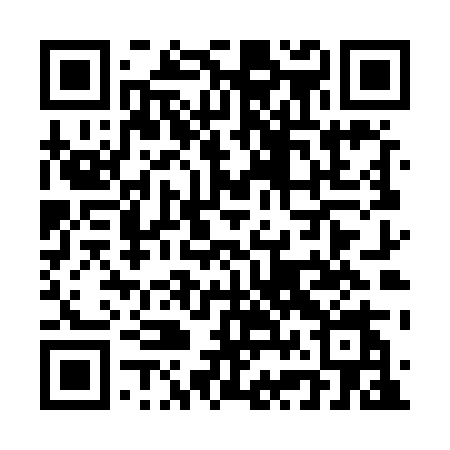 Prayer times for Farquhar Estates, Pennsylvania, USAMon 1 Jul 2024 - Wed 31 Jul 2024High Latitude Method: Angle Based RulePrayer Calculation Method: Islamic Society of North AmericaAsar Calculation Method: ShafiPrayer times provided by https://www.salahtimes.comDateDayFajrSunriseDhuhrAsrMaghribIsha1Mon4:065:421:115:098:3910:162Tue4:065:431:115:098:3910:163Wed4:075:431:115:098:3910:154Thu4:085:441:115:108:3910:155Fri4:095:441:125:108:3910:146Sat4:095:451:125:108:3810:147Sun4:105:461:125:108:3810:138Mon4:115:461:125:108:3810:139Tue4:125:471:125:108:3710:1210Wed4:135:481:125:108:3710:1111Thu4:145:481:135:108:3610:1112Fri4:155:491:135:108:3610:1013Sat4:165:501:135:108:3510:0914Sun4:175:511:135:108:3510:0815Mon4:185:511:135:108:3410:0716Tue4:195:521:135:108:3410:0617Wed4:205:531:135:108:3310:0518Thu4:215:541:135:108:3210:0419Fri4:235:551:135:108:3210:0320Sat4:245:551:135:098:3110:0221Sun4:255:561:135:098:3010:0122Mon4:265:571:135:098:2910:0023Tue4:275:581:135:098:299:5924Wed4:295:591:135:098:289:5825Thu4:306:001:135:098:279:5626Fri4:316:011:135:088:269:5527Sat4:326:011:135:088:259:5428Sun4:346:021:135:088:249:5229Mon4:356:031:135:078:239:5130Tue4:366:041:135:078:229:5031Wed4:376:051:135:078:219:48